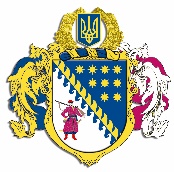 ДНІПРОПЕТРОВСЬКА ОБЛАСНА РАДАVІIІ СКЛИКАННЯПостійна комісія обласної ради з питань науки, освіти, соціальної політики та праціпросп. О. Поля, 2, кімн. 320, м. Дніпро, 49004, тел. (097) 037 02 86,e-mail: pdk.osvita@gmail.comВИСНОВКИ ТА РЕКОМЕНДАЦІЇ № 11/2324 листопада 2023 року09.30Заслухавши та обговоривши інформацію голови постійної комісії обласної ради з питань науки, освіти, соціальної політики та праці 
Коломойця А.О. про проведення інституційного аудиту комунального закладу освіти „Дніпропетровський обласний ліцей-інтернат фізико-математичного профілюˮ у зв’язку з формуванням мережі закладів спеціалізованої освіти, постійна комісія вирішила:Інформацію голови постійної комісії обласної ради з питань науки, освіти, соціальної політики та праці Коломойця А.О. взяти до відома. Рекомендувати постійній комісії обласної ради з питань діяльності комунальних підприємств та підприємництва розглянути на черговому засіданні комісії питання проведення інституційного аудиту комунального закладу освіти „Дніпропетровський обласний ліцей-інтернат фізико-математичного профілюˮ та винести питання на розгляд чергової сесії.Голова постійної комісії					     А.О. КОЛОМОЄЦЬ